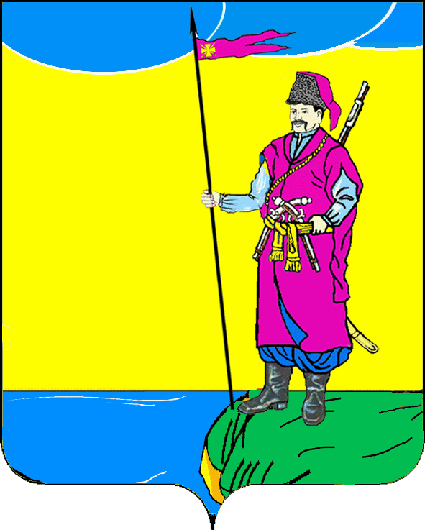 АДМИНИСТРАЦИЯ ПЛАСТУНОВСКОГО СЕЛЬСКОГО ПОСЕЛЕНИЯ ДИНСКОГО РАЙОНАПОСТАНОВЛЕНИЕот 09.03.2016 г.								             № 70станица ПластуновскаяО внесении изменений в постановление администрации Пластуновского сельского поселения от 06.10.2014 г. № 364 «Об утверждении Перечня муниципальных услуг, предоставляемых органами администрации Пластуновского сельского поселения Динского района, посредством информирования, приема и выдачи документов бюджетным учреждением муниципального образования Динской район «Многофункциональный центр предоставления государственных и муниципальных услуг населению Динского района»»В целях реализации Федерального закона от 27.07.2010 № 210-ФЗ «Об организации предоставления государственных и муниципальных услуг», выполнения положений постановления Правительства Российской Федерации от 27.09.2011 № 797 «О взаимодействии между многофункциональными центрами предоставления государственных и муниципальных услуг и федеральными органами исполнительной власти, субъектов Российской Федерации, органами местного самоуправления», руководствуясь Уставом Пластуновского сельского поселения Динского района п о с т а н о в л я ю:1. Внести изменения в приложение к постановлению администрации Пластуновского сельского поселения Динского района от 06.10.2014 № 364 «Об утверждении Перечня муниципальных услуг, предоставляемых органами администрации Пластуновского сельского поселения Динского района, посредством информирования, приема и выдачи документов бюджетным учреждением муниципального образования Динской район «Многофункциональный центр предоставления государственных и муниципальных услуг населению Динского района»» (прилагается);2. Считать утратившим силу постановление от 05.11.2015 года № 571 «О внесении изменений в постановление администрации Пластуновского сельского поселения от 06.10.2014 г. № 364 «Об утверждении Перечня муниципальных услуг, предоставляемых органами администрации Пластуновского сельского поселения Динского района, посредством информирования, приема и выдачи документов бюджетным учреждением муниципального образования Динской район «Многофункциональный центр предоставления государственных и муниципальных услуг населению Динского района»»3. Общему отделу администрации Пластуновского сельского поселения Динского района (Шиляева) разместить настоящее постановление на официальном сайте администрации Пластуновского сельского поселения Динского района в сети Интернет http://plastunovskoe.ru/ и опубликовать в газете «Пластуновские известия».4. Контроль за выполнением настоящего постановления оставляю за собой.4. Настоящее постановление вступает в силу со дня его подписания.И.о. главы администрации Пластуновского сельского поселения Динской район	                                      В.В.ЩербинаПРИЛОЖЕНИЕ к постановлению администрацииПластуновского сельского поселения Динского районаот 09.03.2016 г. № 70Перечень муниципальных услуг, предоставляемых органами администрации Пластуновского сельского поселения Динского района, посредством информирования, приема и выдачи документов бюджетным учреждением муниципального образования Динской район «Многофункциональный центр предоставления государственных и муниципальных услуг населению Динского района»Специалист 1 категории обще отдела администрации Пластуновскогосельского поселения                                                                        В.Е.Шиляева№ п/пНаименование муниципальных (государственных) услуг, предоставляемых администрацией Пластуновского сельского поселения Динского района121. Отдел ЖКХ, земельных и имущественных отношений администрации Пластуновского сельского поселения Динского района 1. Отдел ЖКХ, земельных и имущественных отношений администрации Пластуновского сельского поселения Динского района 1Присвоение, изменение и аннулирование адресов2Предоставление земельных участков для индивидуального жилищного строительства3Предоставление разрешения на условно разрешенный вид использования земельного участка и (или) объекта капитального строительства4Выдача копий архивных документов, подтверждающих право на владение землей5Предоставление земельных участков для ведения личного подсобного хозяйства6Утверждение схем расположения земельных участков на кадастровом плане или на кадастровой карте соответствующей территории7Переоформление права постоянного бессрочного пользования8Предоставление в собственность за плату земельных участков из земель сельскохозяйственного назначения, находящихся в постоянном (бессрочно) пользовании, аренде, пожизненном наследуемом владении9Отнесение земельного участка к землям определенной категории10Установление вида разрешенного использования земельного участка, в случае если вид разрешенного использования не установлен в документах государственного кадастра недвижимости или иных правоустанавливающих документах11Заключение дополнительного соглашения для внесения изменений в договор аренды (купли-продажи) земельного участка или договор безвозмездного срочного пользования12Предоставление земельного участка сельскохозяйственного назначения13Выдача согласия на залог права аренды земельного участка, согласование переуступки права аренды и субаренды земельного участка14Продление срока действия договора аренды земельного участка, заключение договора аренды земельного участка на новый срок15Предоставление выписки из похозяйственной книги о наличии у гражданина права на земельный участок16Прекращение правоотношений с правообладателями земельных участков17Постановка на учет граждан, имеющих трех и более детей, в качестве лиц, имеющих право на предоставление им земельных участков в аренду для индивидуального жилищного строительства или ведения личного подсобного хозяйства18Предоставление земельного участка гражданам, имеющих трех и более детей, в аренду для индивидуального строительства или ведения личного подсобного хозяйства19Предоставление муниципального имущества в аренду или безвозмездное пользование20Принятие решений о проведении ярмарок 21Предоставление права размещения нестационарных торговых объектов 22Предоставление земельных участков, на которых расположены здания, строения, сооружения23Предоставление земельных участков в собственность отдельным категориям граждан 24Выдача разрешения (ордера) на производство работ связанных с разрытием территорий общего пользования25Выдача разрешения на вырубку (пересадку) зеленых насаждений 26Выдача специального разрешения на движение по автомобильным дорогам местного значения транспортного средства, осуществляющего перевозки опасных, тяжеловесных и (или) крупногабаритных грузов2. Общий отдел администрации Пластуновского сельского поселения Динского района2. Общий отдел администрации Пластуновского сельского поселения Динского района1Выдача справок, выписок из похозяйственной книги2Выдача копий правовых актов